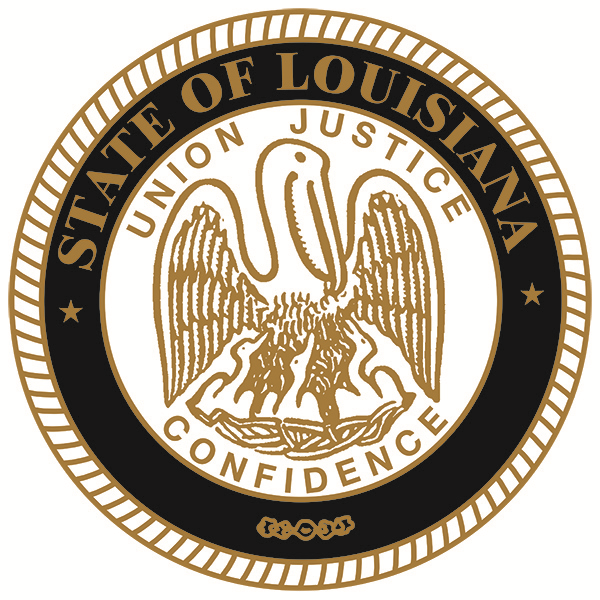 TELECONFERENCE OPEN MEETING AND APPEALS HEARING AGENDALouisiana Tax Commission1051 North 3rd Street, Suite 225Baton Rouge, Louisiana 70802View Livestream via YouTube Channel: Louisiana Tax CommissionWednesday, June 03, 202010:00 AMCall to OrderRoll CallOld BusinessApproval of Minutes of MeetingMay 20, 2020 Items to be ConsideredConsideration of Change OrdersSee attachments for specific change orders to be considered.Consideration of Refund of Taxes Paid in ErrorLivingston Parish -- John Wascom, Assessment No. 0081240.Consideration of Any Other Matters that May Come before the CommissionAdjournmentThis notice of public meeting hereby serves as a posting of R.S. 42:4.1 through R.S. 42:13, relative to the Louisiana’s Open Meetings Law, required by R.S. 42:4.1B.  